                 ҠАРАР                                                             ПОСТАНОВЛЕНИЕ                «12» мая  2016 й.                     №29                     «12»  мая  2016г.Об  утверждении Программы  по противодействию незаконного оборота наркотических средств и психотропных веществ, а также злоупотреблению спиртными напитками  в сельском поселении   Удельно-Дуванейский сельсовет муниципального района Благовещенский район Республики Башкортостан на 2016-2018  годыВ соответствии с Федеральным законом от 08.01.1998г №3-ФЗ "О наркотических средствах и психотропных веществах»; Законом Республики башкортостан от 15.07.2005г. №202-з "О профилактике алкоголизма, наркомании и токсикомании в Республике Башкортостан,  Федеральным законом от 06.10.2003  № 131-ФЗ «Об общих принципах организации местного самоуправления в  Российской Федерации», Администрация сельского поселения Удельно-Дуванейский сельсовет муниципального района Благовещенский район Республики БашкортостанПОСТАНОВЛЯЕТ:1. Утвердить Программу  по противодействию незаконного оборота наркотических средств и психотропных веществ, а также злоупотреблению спиртными напитками  в сельском поселении   Удельно-Дуванейский сельсовет муниципального района Благовещенский район Республики Башкортостан на 2016-2018  годы 2. Разместить  настоящее постановление на официальном сайте Администрации сельского поселения Удельно-Дуванейский сельсовет муниципального района Благовещенский район Республики Башкортостан.3. Контроль за исполнением настоящего постановления оставляю за собой. Глава сельского поселения                                                                Н.С. Жилина Утверждена     Постановлением Администрации сельского поселения Удельно-Дуванейский сельсовет муниципального района Благовещенский район Республики Башкортостан № 29 от 12 мая 2016 г.                             ПРОГРАММА по противодействию незаконного оборота наркотических средств и психотропных веществ, а также злоупотреблению спиртными напитками в сельском поселении Удельно-Дуванейский сельсовет муниципального района Благовещенский район Республики Башкортостан на 2016 – 2018 годыСодержаниеПаспорт программы1.Характеристика текущего состояния соответствующей сферы социально-экономического развития сельского поселения.Принятие и реализация программы по противодействию незаконного оборота наркотических средств и психотропных веществ, а также злоупотреблению спиртными напитками в сельском поселении Удельно-Дуванейский сельсовет муниципального района Благовещенский район Республики Башкортостан на 2016 – 2018 годы (далее - Программа) актуальны. Необходимость подготовки и реализации программы вызвана тем, что                     сохраняются негативные тенденции в сфере незаконного оборота и                                                   потребления в немедицинских целях наркотических средств, психотропных                         и сильнодействующих веществ (далее по тексту – наркотики), что представляет угрозу здоровью населения, экономике, правопорядку и безопасности. Распространение незаконного оборота и потребления наркотиков обусловлено рядом взаимосвязанных факторов.  Уводя трудовые ресурсы от созидательных процессов, наркомания разрушает здоровье людей, подрывает морально-этические и культурные устои общества и тем самым выступает одной из основных угроз безопасности страны и сохранению ее человеческого потенциала. Из растений,                      содержащих наркотические вещества, наиболее распространена дикорастущая конопля. Доступность растительного сырья и простота изготовления из него                                   наркотиков привлекают внимание как производителей, так и потребителей. Другие факторы, способствующие распространению незаконного                            потребления наркотиков, формируются в социальной сфере. К ним относятся                         наличие безработных среди молодёжи, а также сравнительно низкий уровень жизни населения. Расширяется информационное обеспечение, укрепляются межведомственное взаимодействие, в борьбе с наркоманией , токсикоманией, алкоголизмом. Результатом реализации программы станет создание единой системы позитивных нравственных ценностей, определяющих отрицательное отношение к незаконному потреблению наркотиков, выбор здорового образа жизни абсолютным большинством молодежи.Сегодня можно прогнозировать следующие негативные тенденции на территории сельского поселения Удельно-Дуванейский сельсовет муниципального района Благовещенский район Республики Башкортостан:- повышение криминальной активности, сопряжённой с алкоголизмом;- потребление наркотиками и  спиртными напитками.2. Основные цели и задачи программы Цели программы:- создание условий для приостановление роста потребления наркотическими средствами и их незаконного оборота, поэтапного сокращения распространения наркомании и связанной с ней преступности до уровня минимальной опасности для общества;- сокращение к 2018 году масштабов незаконного потребления наркотических средств и психотропных веществ, снижения уровня алкоголизации населения;- защита жизни, здоровья, прав и свобод граждан, а также всех форм собственности от преступных посягательств;Задачи программы:- осуществление профилактики распространения наркомании и связанных с ней правонарушений;- снижение доступности наркотических средств и психотропных веществ для незаконного потребления;-совершенствование антинаркотической пропаганды и формирование здорового образа жизни. -осуществление профилактики распространения наркомании и токсикомании, алкоголизма. 3. Обоснование ресурсного обеспечения программы- Бюджет сельского поселения Удельно-Дуванейский сельсовет муниципального района Благовещенский район Республики Башкортостан;- внебюджетные средства.Ориентировочный объем средств, необходимый для реализации программы за счет бюджетных средств на период с 2016 по 2018 год составляет  3 тыс. рублей, из которых:-  проведение мероприятий среди молодёжи по пропаганде здорового образа жизни – 3 тыс. рублей.При необходимости, в случае внесения корректив в перечень программных мероприятий,  объемы средств, направляемых на реализацию мероприятий будут уточняться с учетом возможностей бюджета.4. Механизм реализации программыОбщий контроль за выполнением программы осуществляют Администрация сельского поселения Удельно-Дуванейский сельсовет  муниципального района Благовещенский Республики Башкортостан, а также сдача ежеквартального отчета  в Антинаркотическую комиссию Муниципального района Благовещенский район Республики Башкортостан.5. Перечень основных программных мероприятий на 2016 – 2018 годыБАШКОРТОСТАН РЕСПУБЛИКАhЫ БЛАГОВЕЩЕН РАЙОНЫ МУНИЦИПАЛЬ РАЙОНЫНЫҢ   УДЕЛЬНО-ДЫУАНАЙ  АУЫЛ СОВЕТЫ  АУЫЛЫ БИЛӘМӘhЕ ХАКИМИӘТЕ 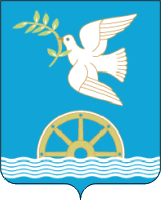 АДМИНИСТРАЦИЯ СЕЛЬСКОГО ПОСЕЛЕНИЯ УДЕЛЬНО-ДУВАНЕЙСКИЙ СЕЛЬСОВЕТМУНИЦИПАЛЬНОГО РАЙОНА БЛАГОВЕЩЕНСКИЙ РАЙОНРЕСПУБЛИКИ   БАШКОРТОСТАНПаспорт программы……………………………………………….     3-51.Характеристика текущего состояния соответствующей сферы социально-экономического развития сельского поселения ………….62. Основные цели и задачи программы………………………………..6-73. Обоснование ресурсного обеспечения     программы………………………………………………………….…74. Механизм реализации программы………………………………….. 75. Перечень основных программных мероприятий…………………8-10НаименованиепрограммыПрограмма по противодействию незаконного оборота наркотических средств и психотропных веществ, а также злоупотреблению спиртными напитками в сельском поселении Удельно-Дуванейский сельсовет муниципального района Благовещенский район Республики Башкортостан на 2016 – 2018 годыОснование для разработки  программы Федеральный закон № 131-ФЗ от 06.10.2003 г. «Об организации местного самоуправления в Российской Федерации», Федеральный закон от 8 января 1998 года № 3-ФЗ "О наркотических средствах и психотропных веществах";Закон Республики Башкортостан от 15 июля 2005 года № 202-з «О профилактике алкоголизма, наркомании и токсикомании в Республике Башкортостан»;Постановление Правительства РФ от 15 апреля 2014 года № 299 "Об утверждении государственной программы Российской Федерации "Противодействие незаконному обороту наркотиков";Заказчик программыАдминистрация сельского поселения Удельно-Дуванейский сельсовет  муниципального района Благовещенский район  Республики БашкортостанОсновнойразработчик программыАдминистрация сельского поселения Удельно-Дуванейский сельсовет муниципального района Благовещенский район  Республики БашкортостанЦели и задачи  программыРеализация в 2016, 2017 и 2018 годах государственной политики в области противодействия злоупотреблению наркотиками и их незаконному обороту, а также злоупотреблению спиртными напитками на территории сельского поселения Удельно-Дуванейский сельсовет муниципального района Благовещенский район Республики Башкортостан.Цели программы:- создание условий для приостановление роста  потребления наркотическими средствами и их незаконного оборота, поэтапного сокращения распространения наркомании и связанной с ней преступности до уровня минимальной опасности для общества;- сокращение к 2018 году масштабов незаконного потребления наркотических средств и психотропных веществ, снижения уровня алкоголизации населения;- защита жизни, здоровья, прав и свобод граждан, а также всех форм собственности от преступных посягательств;Задачи программы:- осуществление профилактики распространения наркомании и связанных с ней правонарушений;- снижение доступности наркотических средств и психотропных веществ для незаконного потребления;-совершенствование антинаркотической пропаганды и формирование здорового образа жизни. - осуществление профилактики распространения и употребления  алкогольных напитков.Сроки и этапы реализации программыс 2016 года по 2018 годОбъёмы и источники финансирования программыФинансирование программы предусматривается в объёме 1 тыс. рублей каждый год, из бюджета сельского поселения Удельно-Дуванейский сельсовет;Внебюджетные источники.Ожидаемые конечные результаты реализации программы Ожидаемые конечные результаты:- снижение уровня алкоголизации населения;-  уменьшение потерь общества от распространения наркомании, незаконного оборота наркотиков;-  сокращение масштабов незаконного потребления наркотических средств и психотропных веществ;- увеличение охвата профилактическими мероприятиями  подростков и молодёжи в возрасте от 11 до 24 лет.№п/пНаименование мероприятияИсполнительИсточник и направление финансированияПрогнозируемый объём финансирования на     2016-2018 годы тыс. руб.Прогнозируемый объём финансирования на     2016-2018 годы тыс. руб.Прогнозируемый объём финансирования на     2016-2018 годы тыс. руб.№п/пНаименование мероприятияИсполнительИсточник и направление финансирования...1.Распространение методических и наглядных пособий для родителей, а также санитарно-просветительской литературы для населения по формированию негативного отношения к потреблению наркотиков, алкоголя.Администрация сельского поселения Удельно-Дуванейский сельсовет, ФАП с. Удельно-Дуваней, СДК с. Удельно-Дуваней----2.Проведение спортивных мероприятий, кроссов, эстафет с участием максимального количества подростков и молодежи сельского поселения.Администрация сельского поселения Удельно-Дуванейский сельсовет, МОБУ СОШ с. Удельно-ДуванейБюджет  СП, внебюджетные средства 1113.Акция по ЗОЖ «Молодежь –за здоровое будущее»Молодежный совет села----4.Организовывать выступление фельдшера ФАП на собраниях граждан, родительских собраниях по проблемам немедицинского потребления наркотиков,  употребления алкоголя.ФАП с. Удельно-Дуваней----5.Оформление книжных выставок по теме здорового образа жизни в сельской библиотеке.Сельская библиотека----6.Вести работу по выявлению неиспользуемых земель на территории сельского поселения, принимать меры в отношении пользователей земельных участков допустивших распространение наркосодержащих культур. Администрация сельского поселения Удельно-Дуванейский сельсовет----7.Обеспечение эффективности использования спортивных сооружений, их доступности для занятий физической культурой, спортом и самодеятельным туризмом для различных слоёв и групп населенияАдминистрация сельского поселения Удельно-Дуванейский сельсовет, МОБУ СОШ с. Удельно-Дуваней----8.Участие в республиканских, муниципальных конкурсах по ЗОЖ.Администрация сельского поселения Удельно-Дуванейский сельсовет, МОБУ СОШ с. Удельно-Дуваней, СДК с. Удельно-Дуваней----9.Посещение семей находящихся в социально опасном положении, с целью профилактической работы по алкоголизму. Администрация сельского поселения Удельно-Дуванейский сельсовет, МОБУ СОШ с. Удельно-Дуваней----10.Проведение профилактической работы с молодежью, населением по формированию негативного отношения к потреблению наркотиков, алкоголя.ОМВД РБ по Благовещенскому району (по согласованию)